certidões DiversasIDENTIFICAÇÃO DO REQUERENTENOME       	cartão de cidadão CC/BI       	 Validade      	  contribuinte NIF/NIPC      	telefone      	  TELEMÓVEL      	 e-mail      	residente/com sede em       	freguesia      	código postal      	 —        localidaDe      	Na qualidade de:Proprietário	Arrendatário	 representante da firma	 OUTRO      	DO PEDIDOVEM REQUERER certidãoAlvará de: Construção	  Loteamento	 Licença de utilização/autorização de utilização Licença de utilização/autorização de utilização para estabelecimentos de restauração e bebidas Auto de vistoria:  Propriedade horizontal	 Sobre estado de conservação Ficha técnica de habitação Comprovativa de:Imóvel com Prémio Municipal de Arquitetura	 Imóvel de Interesse Municipal Sinalização Sobre o fim a que se destina a fração      	 Deliberação da Assembleia Municipal (n.º e data )      	 Deliberação da Câmara Municipal (n.º e data )      	 Outros documentos      	identificação do imóvel (se aplicável)localização      	freguesia      	código postal      	 —        localidaDe      	Códigos de acesso: Registo Predial:     	 Outro:      	Informação complementar:  Existe processo Dados que permitem localizar o processo arquivado na Câmara Municipal: - Ano de construção do edifício      	 - N.º do processo      	- Titular do processo      	 Não existe processoMEIOS DE NOTIFICAÇÃOAUTORIZO O ENVIO DE EVENTUAIS NOTIFICAÇÕES DECORRENTES DESTA COMUNICAÇÃO PARA O SEGUINTE ENDEREÇO ELETRÓNICO:e-mail      	OBSERVAÇÕESPROTEÇÃO DE DADOS 	Autorizo o Município de Coimbra a utilizar os dados fornecidos no presente requerimento no âmbito do processo a que se destina, bem como os contactos pessoais para a comunicação no âmbito deste e de outros processos.PEDE DEFERIMENTOO(s) requerente(s) ou representante legal / ASSINATURA       	  DATA      	LEGISLAÇÃO APLICÁVELCódigo do Procedimento Administrativo (CPA), aprovado pelo Decreto-Lei n.º 4/2015, de 7 de janeiroRegulamento Municipal de Urbanização e Edificação (Taxas e Compensações Urbanísticas) – Regulamento n.º 381/2017, de 21 de julho de 2017 (RMUE)Regulamento Geral de Taxas e Preços Municipais - Regulamento 414/2017 publicado no Diário da República, 2ª Série n.º 150, de 4 de agosto.O pedido deve ser instruído com planta topográfica de localização sempre que seja necessário identificar um local.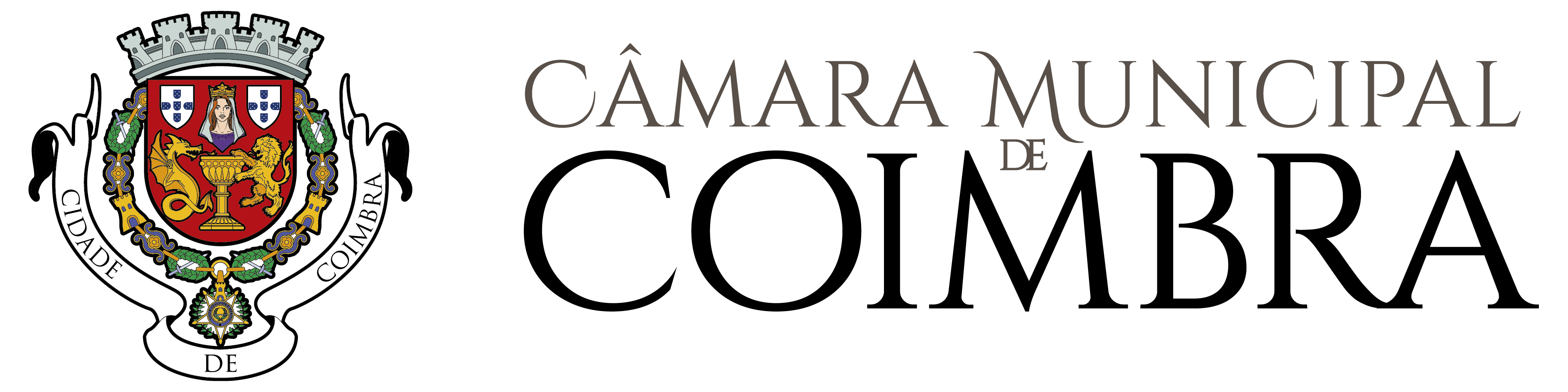 A preencher pelos 
serviços administrativosRegisto SGD nºDataExmº. SenhorPresidente da Câmara Municipal de CoimbraExmº. SenhorPresidente da Câmara Municipal de CoimbraProcesso nºExmº. SenhorPresidente da Câmara Municipal de CoimbraExmº. SenhorPresidente da Câmara Municipal de CoimbraGuia n.ºExmº. SenhorPresidente da Câmara Municipal de Coimbra